DANS MA CUISINE, IL Y A ……Associer chaque image à son nom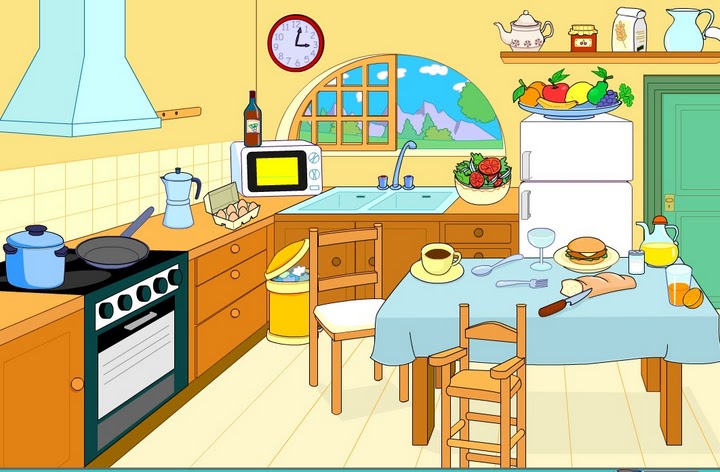 Une pendule  ___Un four  ___Des tiroirs  ___Un réfrigérateur  ___Une chaise  ___Un micro-ondes ___Une marmite/une cocotte  ___Une hotte  ___Une table  ___Une poubelle  ___Une poêle ___Une cafetière  ___Un évier ___Une plaque de cuisson ___Une fenêtre ___Une étagère ___Un robinet  ___Une porte ___Une corbeille à fruits  ___Une nappe  ___